Приложение №4К Закупочной документации    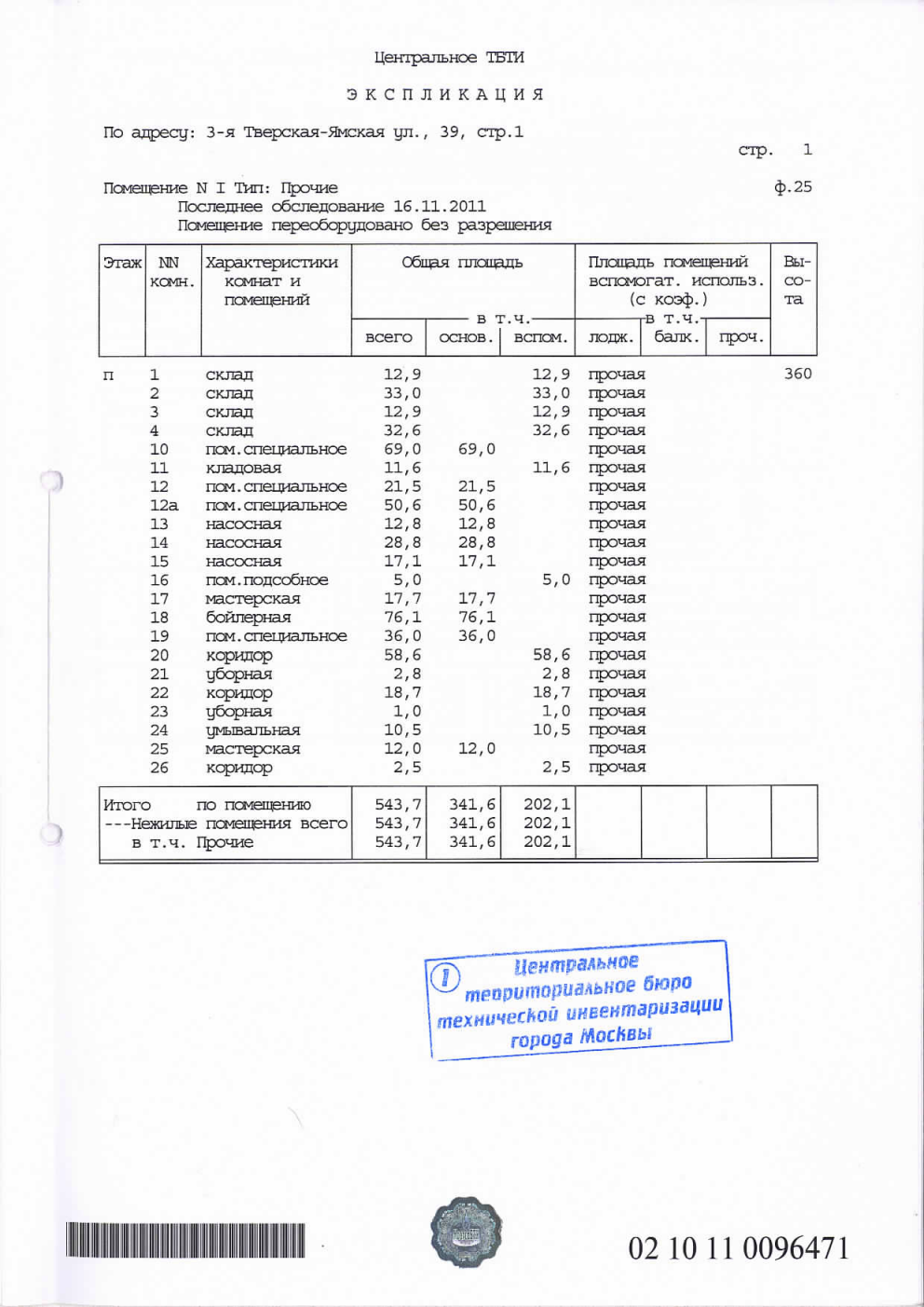 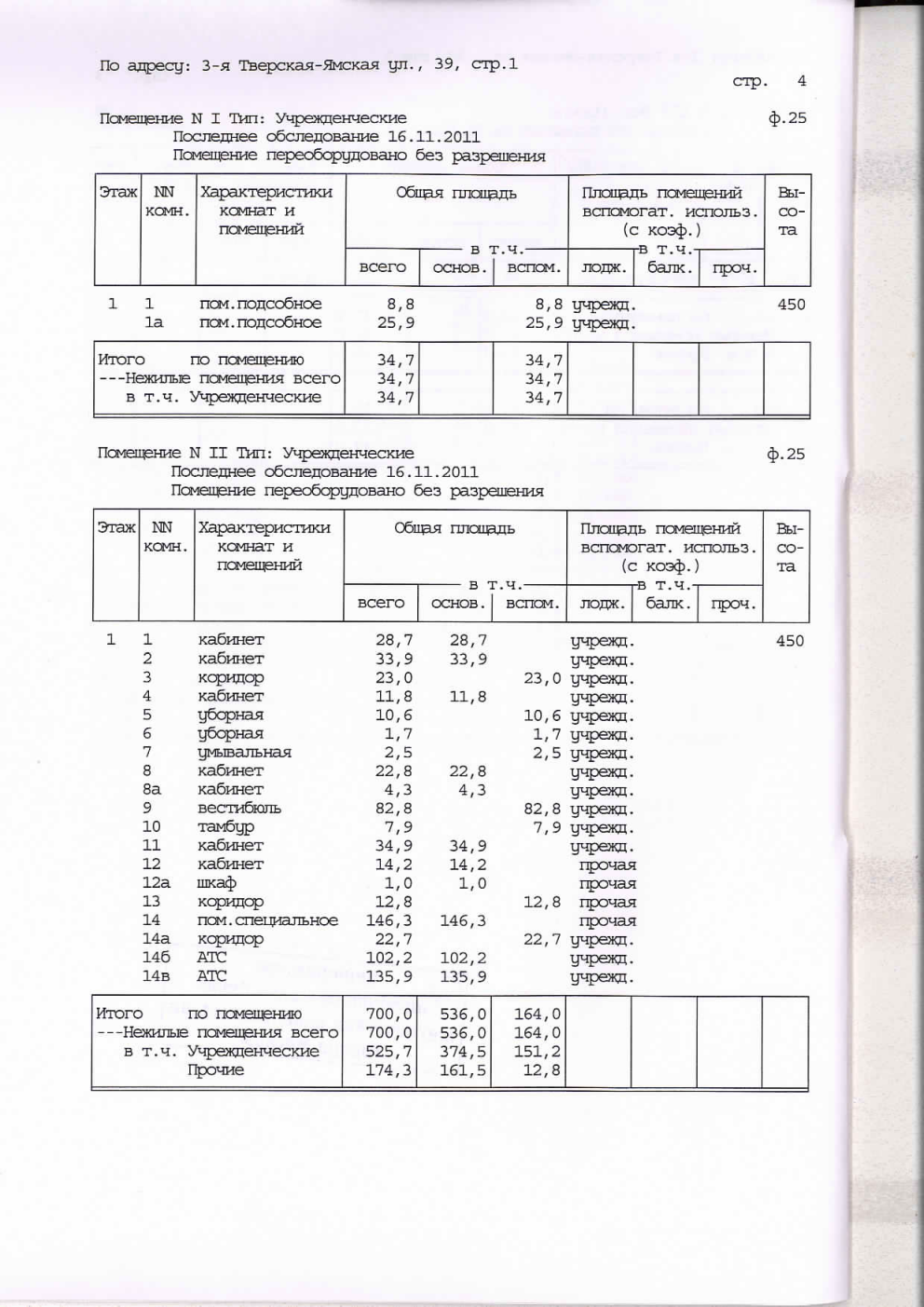 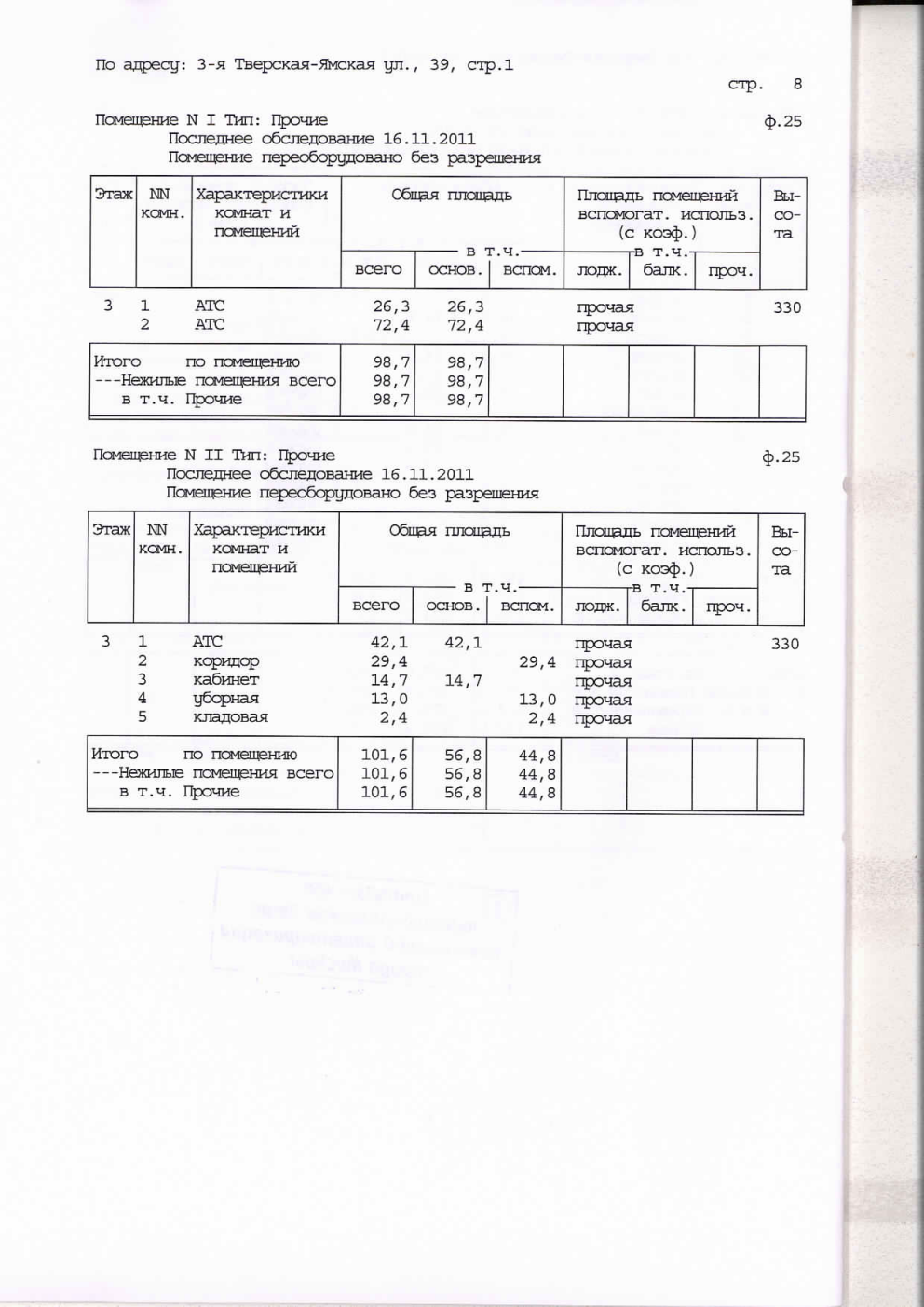 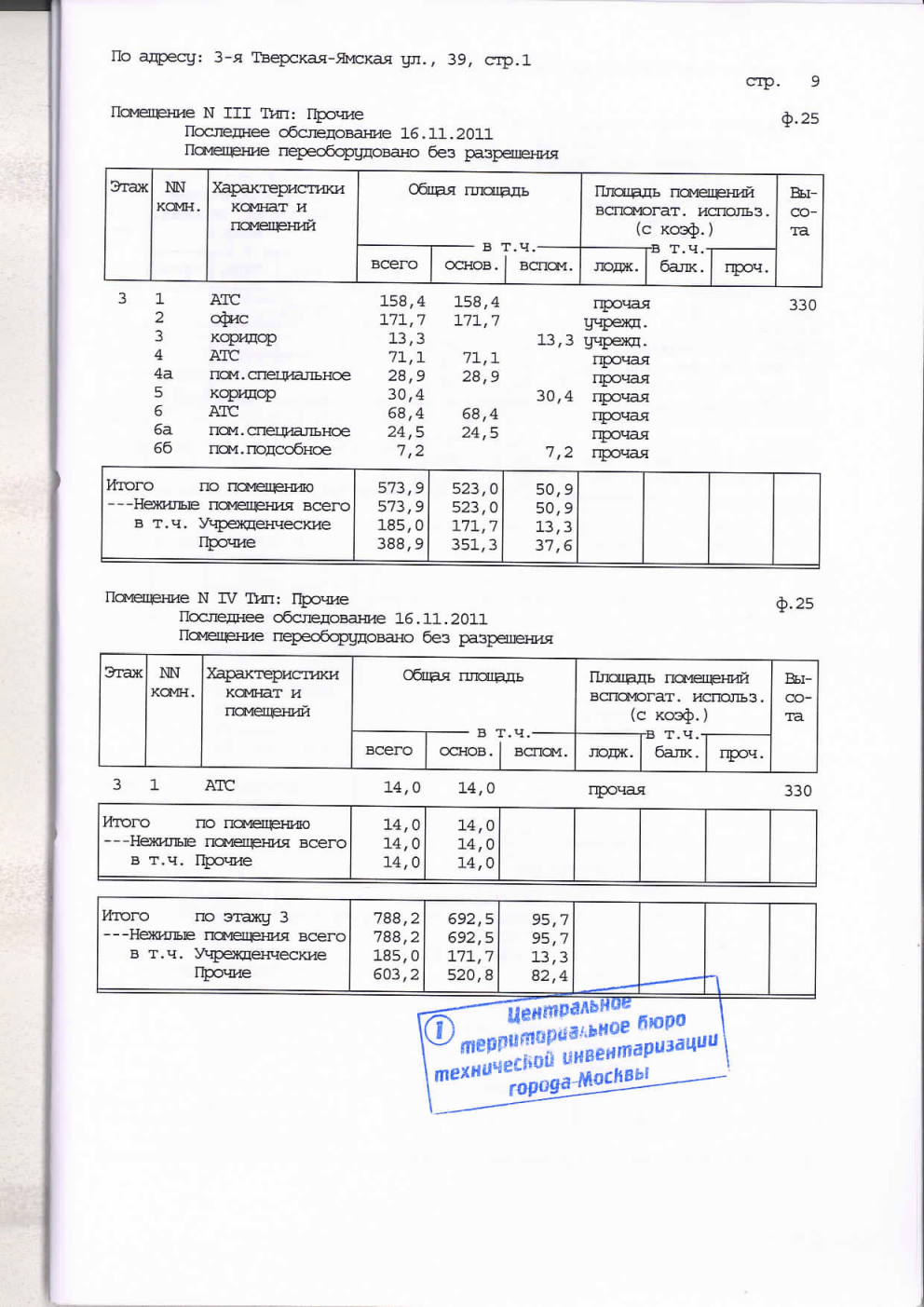 